Resuelve: 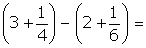 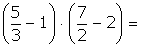 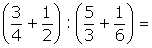 Efectúa las divisiones: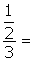 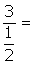 Opera: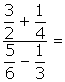 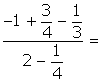 Efectúa 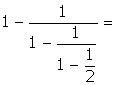 Realiza las siguientes operaciones con potencias: 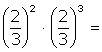 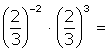 Opera: 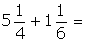 NOTA: Adjuntar TODOS LOS CÁLCULOS realizados en los ejercicios.Docente:  Oscar Loaiza S.Docente:  Oscar Loaiza S.Área / Asignatura:  MAtematicasGrado: 8°Periodo 2Fecha: AGOSTO2018Nombre Estudiante:Nombre Estudiante:Indicadores de Desempeños a superRealiza operaciones básicas con números reales